Nouvelle activité prévue : « Bien en corps »Salle de danse des Remparts le jeudi de 10h30 à 11h30Contact : Mart’ Lepoittevin 06 20 79 22 56Rappel : pour l’ensemble des activités, possibilités de paiement en plusieurs fois. Adhésion systématique au Foyer Laïque à 18€ (inclus dans le tarif) dû une seule fois si plusieurs activités      NE PAS JETER SUR LA VOIE PUBLIQUE, MERCIFOYER LAIQUE ET D’EDUCATION      PERMANENTE DE PORT LOUIS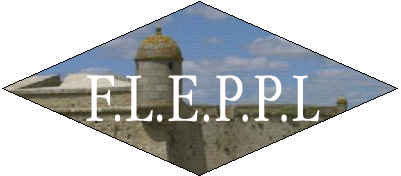 Contact : flep.bureau@gmail.comActivités 2022 / 2023Site web : https://foyer-laique-port-louis.fr/YOGA SUR CHAISEYOGA SUR CHAISEContactRégine Ropert 02 97 33 81 65 / 06 03 70 26 95LieuSalle des Remparts Port LouisJours et HorairesJeudi 10h30 11h45TarifsAdhésion annuelle 18€ + 50€ par trimestreYOGA ENFANTSYOGA ENFANTSContactKetty MAHE 06 61 51 26 22LieuDojo Salle des Remparts Port LouisJours et HorairesSamedi :9h00 à 9h45 pour les 2 ans 10h00 à 10h45 pour les 3/5 ans 11h00 à 12h00 pour les 6/8 ans TarifsAdhésion annuelle 155 €ANGLAISANGLAISContactIsabelle Gauvin 06 21 31 50 72LieuBCD de l’école du centre de Port LouisJours et HorairesMardi 17h /18h30 et 18h30 /20hMercredi 10h30 /12h et 17h30 /19hJeudi 17h / 18h30Tarifs185 €                        ATELIER COUTUREATELIER COUTUREContactJocelyne CRAIGNOU 07 49 58 11 15LieuSalle des Travaux PratiquesJours et HorairesLundi de 14h00 à 16h00 jeudi de 18h00 ou 18h30 à 20h00 ou 20h30TarifsAdhésion annuelle 290 €CIRQUECIRQUEContactMarie Andrée Cario 06 07 33 95 58LieuSalle du Dojo de Port LouisJours et HorairesLundi 17H / 18hTarifs160 €DANSE DE SALONDANSE DE SALONContact06 40 51 03 81        06 09 10 74        02 97 82 42 94LieuSalle des fêtes de Locmalo à Port LouisJours et HorairesJeudi 19h15   20h15    21h15+ 1er mercredi du moisTarifsPersonne seule 140 € - Couple 270 €GYMNASTIQUE BIEN ÊTRE ET PREVENTIONGYMNASTIQUE BIEN ÊTRE ET PREVENTIONContactLéa Le Gall   02 97 33 55 86LieuSalle des fêtes de Locmalo à Port LouisJours et HorairesMercredi 10h45 / 12hTarifs95 €                                GYMNASTIQUE POUR TOUSGYMNASTIQUE POUR TOUSContactLéa Le Gall   02 97 33 55 86LieuSalle des fêtes de Locmalo à Port LouisJours et HorairesLundi9h30 / 10h30 - 10h45 / 11h45 - 18h / 19h / 20hMercredi 9h30 / 10h30Jeudi 19h15 / 20h15 - 20h15 / 21h15 au DojoVendredi 11h15 / 12h15 Salle des fêtesTarifs180 €GYMNASTIQUE HOMMEGYMNASTIQUE HOMMEContactBernard Bussi 02 97 82 21 45 LieuSalle du dojo à Port LouisJours et HorairesJeudi 10h30 / 11h30Tarifs31 €JUDOJUDOContactMarie Andrée Cario 06 07 33 95 58LieuSalle du Dojo à Port LouisJours et HorairesA partir de 4 ans mercredi 17h15 / 18hDe 7 à 12 ans mercredi 18h / 19hTarifs125 €SCRABBLESCRABBLEContactJean Paul Le Gall 02 97 33 55 86LieuSalle des Fêtes de Locmalo à Port LouisJours et HorairesMercredi 14h / 17h30Tarifs38 €RANDONNEERANDONNEEContactAnnie Mahéo 06 60 74 01 10LieuRV parking de du DriaskerJours et HorairesJeudi 13h1521 €Il faut pouvoir marcher au moins 8 kilomètres en 2hIl faut pouvoir marcher au moins 8 kilomètres en 2hTENNIS DE TABLETENNIS DE TABLEContactJean Rio 07 69 73 86 58LieuSalle des Remparts Port LouisJours et HorairesVoir le flyer du Tennis de tableTarifsLicences traditionnelles   Adultes Adhésion 135€ (Entrainement avec éducateur compris 6h / mois)   Jeunes Adhésion 70€ (Entrainement avec éducateur diplômé BPJEPS compris 6h / mois)Licences Loisirs   Adultes Adhésion 100€    Jeunes Adhésion 45€ TRAVAUX PRATIQUESTRAVAUX PRATIQUESContactMme Tréhin 02 97 82 48 59LieuSalle du Foyer Laïque de Port LouisJours et HorairesMardi, jeudi et vendredi de 13h30 à 17h30Tarifs18€YOGAYOGAContact Régine Ropert 02 97 33 81 65 / 06 03 70 26 95LieuSalle du Dojo de Port LouisJours et HorairesDernier samedi du mois de 15h15 à 16h45Tarifs43 €